You’ve been told
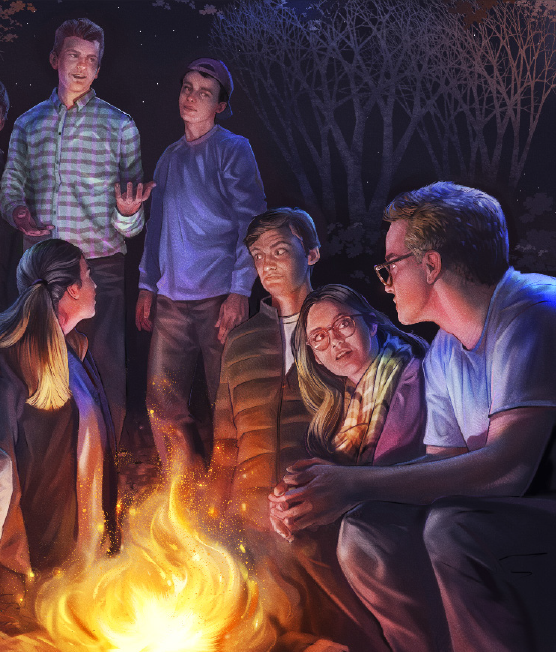 So many things
And you’ve been searching high and low 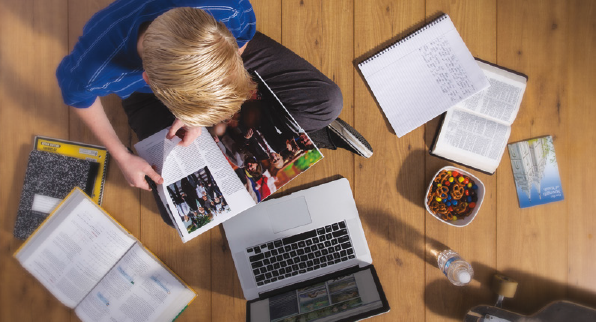 You’re wondering what
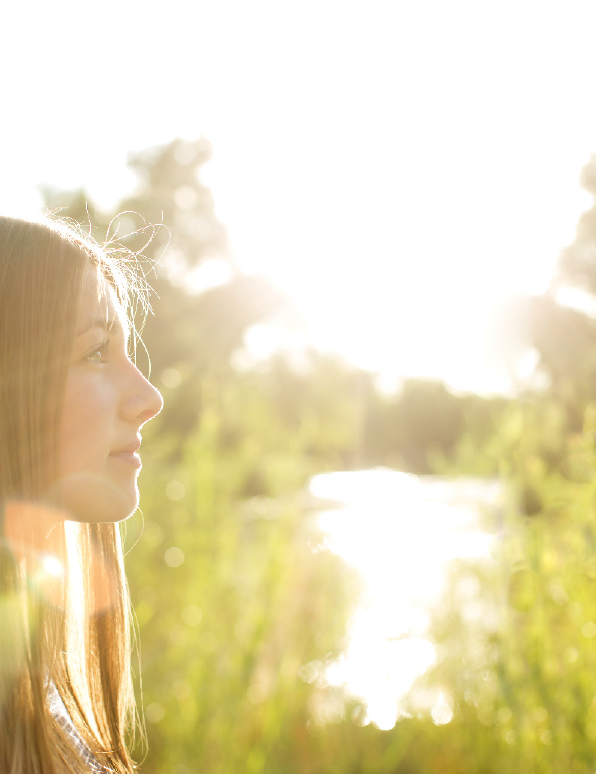 To believe
There’s always one way to know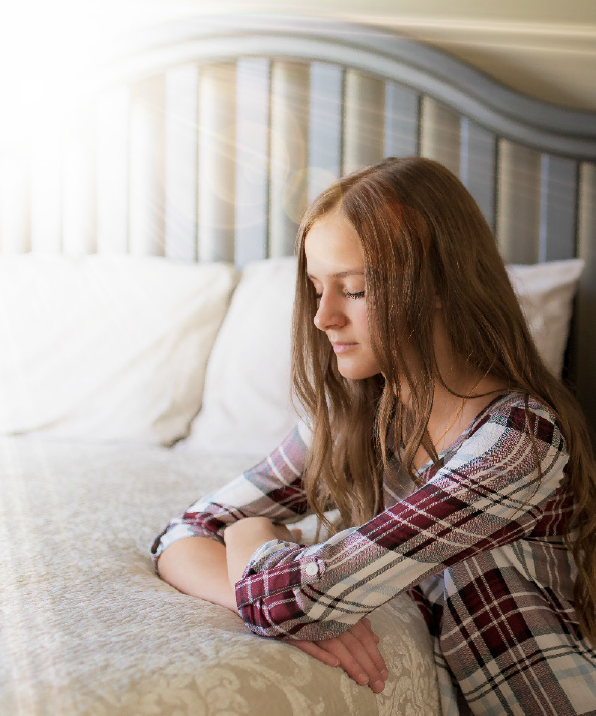 (Cause/And) If you ask then He will answer
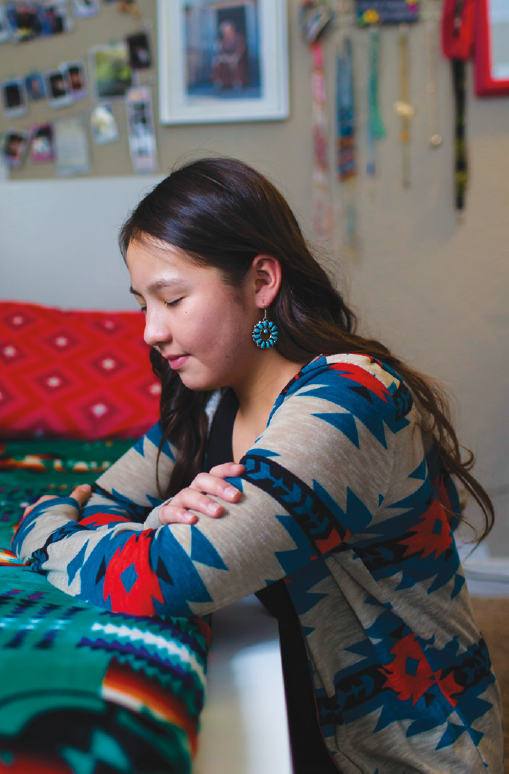 If you kneel He'll make you whole If you close your eyes and whisper 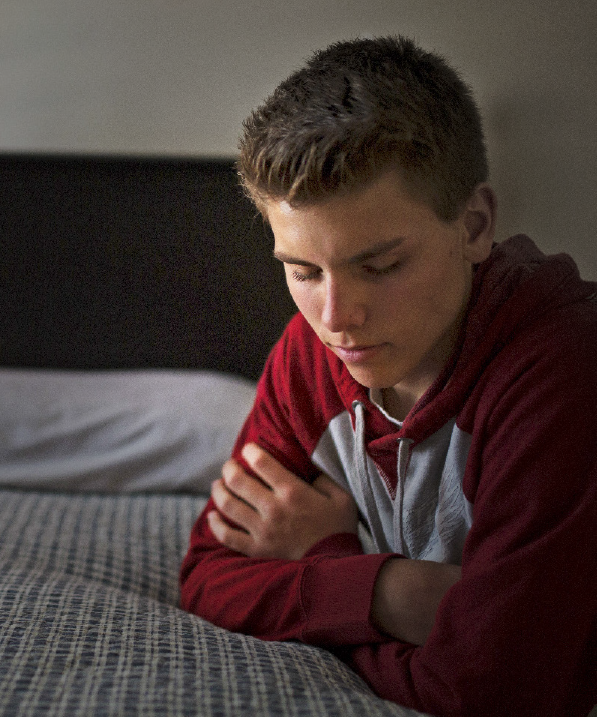 He will whisper to your soulIf you're hurting he will heal you
If you're humble He will come
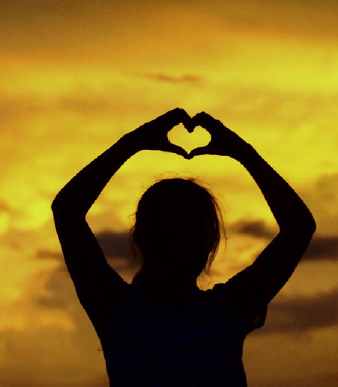 If you lack wisdom
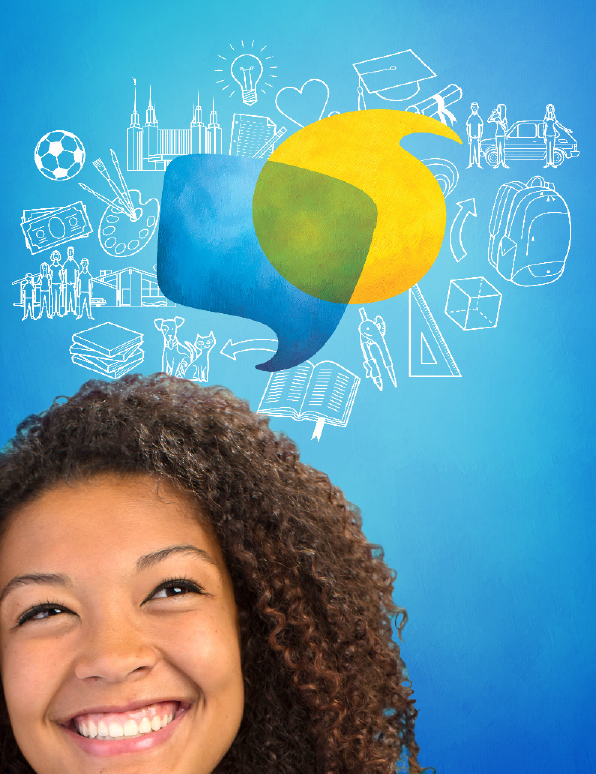 Ask of God
Ask of GodLine by line
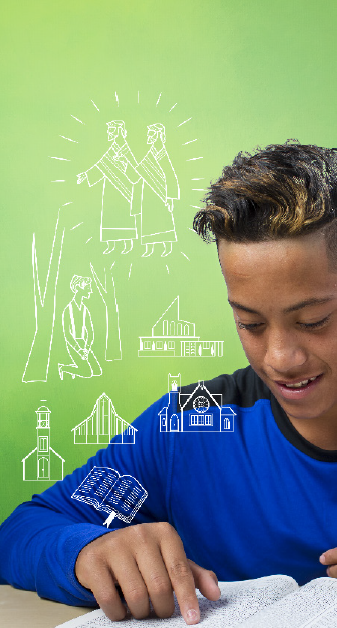 It slowly grows
So much clearer than before
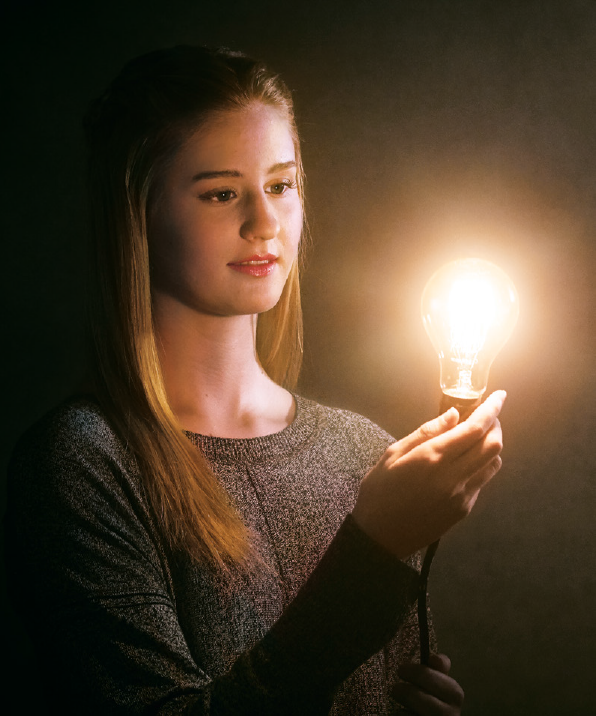 A little time
A little hope
And you're not wondering any more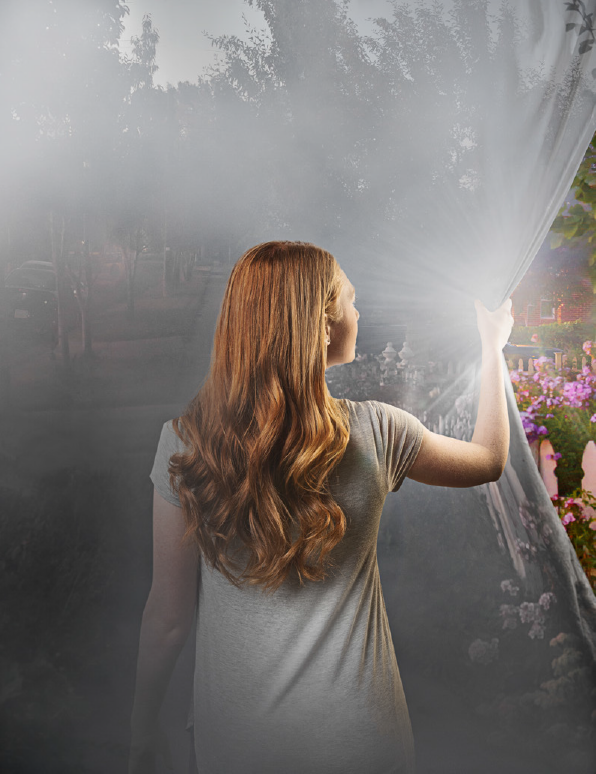 And where you used to be afraid
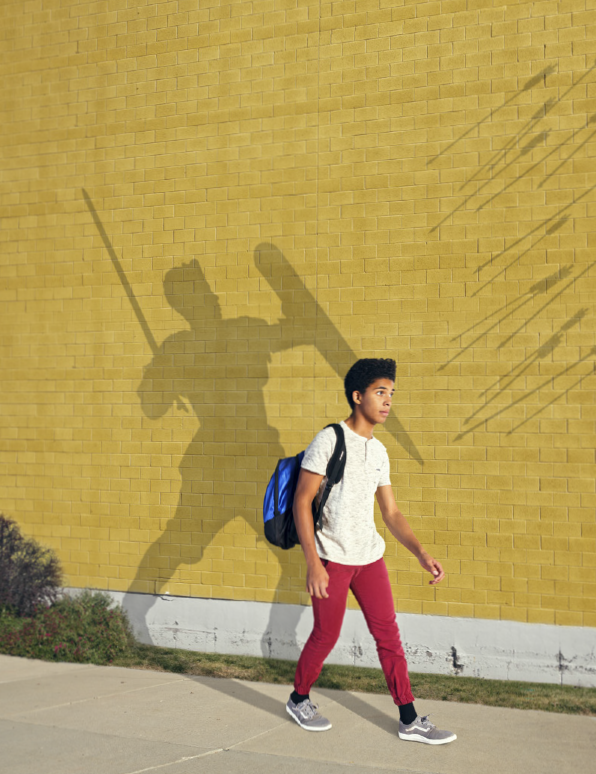 Cold and lost out on the waves
Now your faith will pull you through 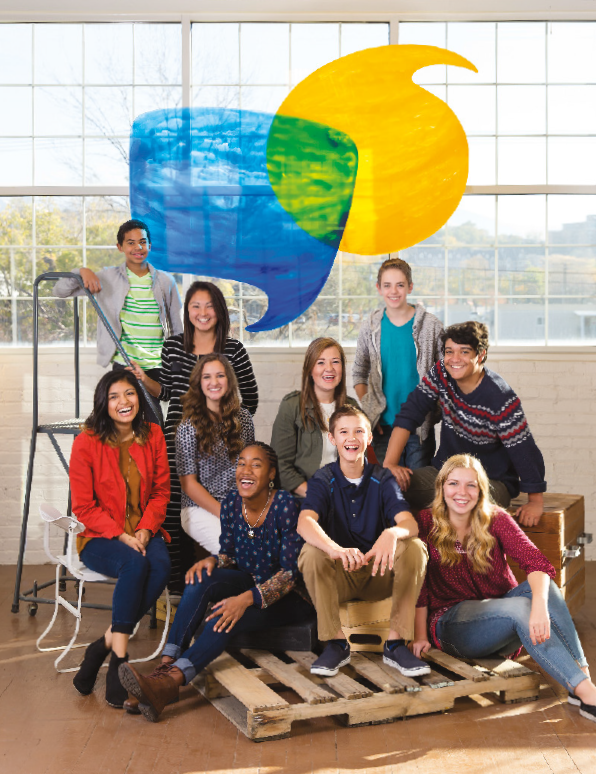 And where the wind tossed you around 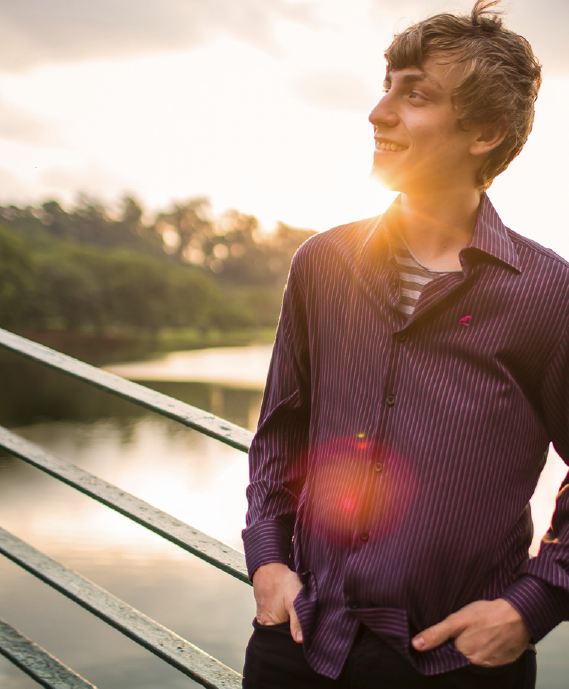 Now you’re standing on the ground Firmly anchored in the truth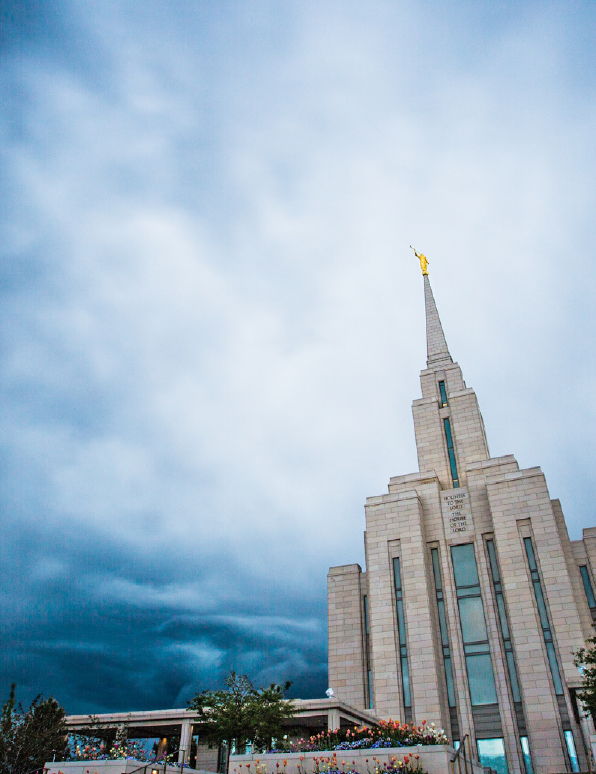 Ask of God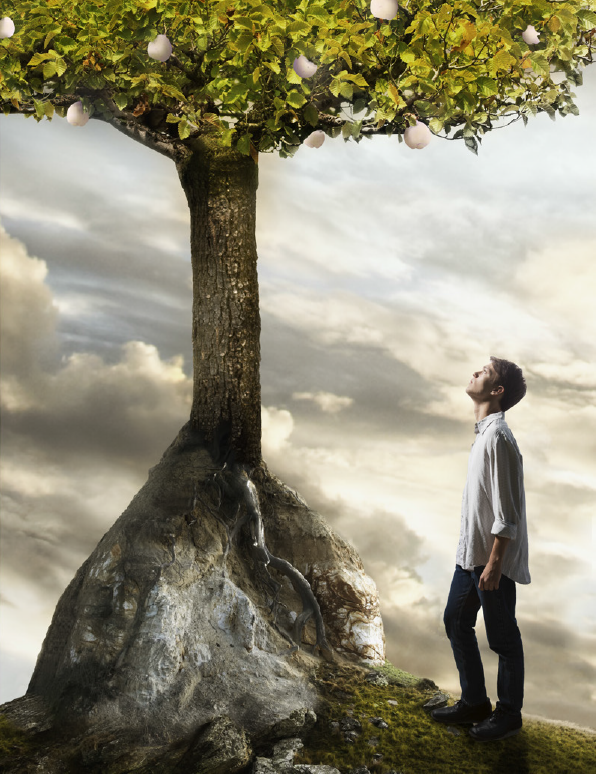 